Margrit GoodRainlihöhe 26048 HorwMykologische Gesellschaft Luzern          www.mglu.chMGL     Info / Anmeldung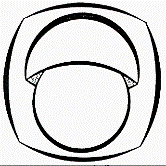 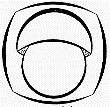 Mykologische Gesellschaft Luzern, CH - 6005 LuzernPräsidentin, Margrit Good, Rainlihöhe 2, 6048 Horw		Tel: 041 34018 12Pilze bestimmen und kennen lernen!Die Mykologische Gesellschaft Luzern gibt ihnen die Möglichkeit auf einfache Weise das notwendige Wissen über Pilze zu erwerben. Ob sie Speisepilze sammeln, oder die vielfältige Pilzflora erforschen wollen, wir helfen Ihnen bei der Einführung in die Pilzkunde. Wir sind ein sehr aktiver Verein, mit vielen erfahrenen Pilzkennern, die ihr Wissen gerne weitergeben.Die MGL führt unter anderem folgende Veranstaltungen durch: - Vorträge - Arbeitsabende - Bestimmungsabende - Exkursionen - Mikroskopierkurse - Pilzausstellung mit 10 Testpilzen   (August bis Oktober jeden Montag)Wenn wir Ihr Interesse geweckt haben, besuchen Sie uns doch einmal an einem Vereinsanlass.Gäste sind immer herzlich willkommen.Zusammenkünfte: 	jeweils montags ab 20.00 Uhr.Vereinslokal: 	Restaurant Tribschen Kellerstr. 25a, LuzernWeitere Informationen bei:Präsidentin Margrit GoodTel.: 041 3401812oder auf unserer Homepage: www.mglu.chMGL VereinsinfoDie Mykologische Gesellschaft Luzern wurde 1936 gegründet. Zweck der Mykologischen Gesellschaft ist die Förderung der Pilzkunde, sowie weitere naturwissenschaftliche Kenntnisse der Mitglieder. Zurzeit dürfen wir rund 100 Mitglieder in unserem Verein begrüssen. Der Verein ist Mitglied des Verbandes Schweizerischer Vereine für Pilzkunde (VSVP).Die MGL unterhält im Naturmuseum Luzern ein umfangreiches Pilzherbar, bis jetzt sind über 10’000 Pilzexsikkate hinterlegt. Wir haben eine sehr umfangreiche Fachbibliothek angelegt. Mitglieder der Mykologischen Gesellschaft arbeiteten am Werk «Pilze der Schweiz» tatkräftig mit.Der Jahresbeitrag beträgt Fr. 60.- pro Jahr, darin eingeschlossen ist das Abonnement von jährlich 6 Heften der SPZ. (Schweizerische Zeitschrift für Pilzkunde)Fühlen Sie sich angesprochen?Sind Sie interessiert an einer Mitgliedschaft?Dann senden Sie bitte die nebenstehende Anmeldung an:Margrit GoodRainlihöhe 26048 Horw			Aktuar: J. Schwander 2020Anmeldung zur MitgliedschaftIch möchte als Mitglied der Mykologischen Gesellschaft beitreten.Der Jahresbeitrag beträgt Fr. 60.- pro Jahr, darin eingeschlossen ist die Zeitschrift für Pilzkunde mit 6 Heften pro Jahr.Name:Vorname:Strasse:PLZ / Ort:Telefon:E-Mail:Ort/Datum:Unterschrift:Bemerkungen: